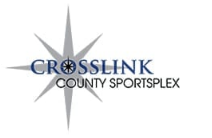 New Public Health Measures Province-WideYouth (effective Sept 16th)Youth (under 18)Indoor group classes, training and competitions permitted but participants are required to: Screen for symptoms Maintain 2M distancing except youth while engaged in physical activity
 Wear a mask , except youth while engaged in physical activitySpectators must be 1/3 fire codelimited to single household or 2 close contacts if they live alone Always masked maintain 2M distancing No requirement for exemption program listedDay camps/programsMaintain physical distancingAlways maskedAdults
All those over 18, who do not consent to Restrictions Exemption Program (effective Sept 20th)Must be from one household or 2 close contacts if they live alone. Masks and 2-meter distancing required.Indoor group classes and activities are not permittedIndoor competitions are paused except where Restriction Exemption Program is in place